Technical working party for fruit cropSForty-Seventh Session
Angers, France, November 14 to 18, 2016Reportadopted by the Technical Working Party for Fruit Crops

Disclaimer:  this document does not represent UPOV policies or guidanceOpening of the session	The Technical Working Party for Fruit Crops (TWF) held its forty-seventh session in Angers, France, from November 14 to 18, 2016.  The list of participants is reproduced in Annex I to this report.	The session was opened by Mr. Katsumi Yamaguchi (Japan), Chairman of the TWF, who welcomed the participants and thanked the European Union for hosting the TWF session.	The TWF was welcomed by Mr. Martin Ekvad, President of the Community Plant Variety Office of the European Union (CPVO).	The TWF received a presentation by Mr. Ekvad on the plant variety protection system in the European Union. A copy of the presentation is provided in Annex II to this report.Adoption of the agenda	The TWF adopted the agenda as reproduced in document TWF/47/1 Rev.Short reports on developments in plant variety protection(a)	Reports on developments in plant variety protection from members and observers 	The TWF noted the information on developments in plant variety protection from members and observers provided in document TWF/47/24 Prov.  The TWF noted that reports submitted to the Office of the Union after November 9, 2016, would be included in the final version of document TWF/47/24.(b)	Reports on developments within UPOV 		The TWF received a presentation from the Office of the Union on the latest developments within UPOV, a copy of which is provided in document TWF/47/16.  Molecular techniques	The TWF considered documents TWF/47/2.Developments in the Technical Working Parties	The TWF noted the developments in the TWPs and BMT, as set out in paragraphs 5 to 15 of document TWF/47/2.Working Group on Biochemical and Molecular Techniques, and DNA-Profiling in Particular (BMT)	The TWF noted that the BMT, at its fifteenth session, held in Moscow from May 23 to 27, 2016, had been invited to develop a list of possible joint initiatives with the Organization for Economic Co-operation and Development (OECD) and the International Seed Testing Association (ISTA), including the development of a list of terminology (definitions) used by OECD, UPOV and ISTA for consideration at the Technical Committee (TC), at its fifty-third session, to be held in 2017. 	The TWF noted that the BMT, at its fifteenth session (see document BMT/15/28 “Report”, paragraphs 39 to 44) had:•	noted that the development of a joint document explaining the principal features of the systems of the OECD, UPOV and ISTA could only start after agreement by OECD and ISTA;•	noted that the development of a joint OECD/UPOV/ISTA document containing an inventory of molecular marker techniques used by crop could only start after agreement by OECD and ISTA;•	noted that OECD, ISTA and UPOV had different objectives and cooperation between the organizations in the use of molecular techniques would need to reflect that. However, the BMT agreed that it would be important to explore circumstances in which the same techniques and information could be used. In the first instance, it agreed that it would be more effective to explore such possibilities on the basis of real situations rather than at a theoretical and institutional level;•	welcomed the proposal by the Netherlands to organize a practical workshop in 2017, with support from UPOV, OECD and ISTA, to explore how molecular techniques might be applied in an efficient way for UPOV, OECD and ISTA purposes;  and  •	agreed that possible future collaboration between UPOV, OECD and ISTA might include the harmonization of terms and methodologies used for different crops and the possible development of standards, after the agreement by these organizations.OECD/UPOV/ISTA Joint Workshop on Molecular Techniques	The TWF noted that a Joint OECD/UPOV/ISTA/AOSA (Association of Official Seed Analysts) Workshop on Biochemical and Molecular Methods had been held in Paris on June 8, 2016, and noted that the following recommendations of the Joint OECD/UPOV/ISTA/AOSA Workshop had been approved by the Annual Meeting of the OECD Seed Schemes, held in Paris on June 9 and 10, 2016:•	To develop a joint document explaining the principal features (e.g. DUS, variety identification, variety purity, etc.) of the systems of OECD, UPOV, AOSA and ISTA and, for mutual understanding, to repeat the joint workshop at relevant meetings of the OECD and ISTA;•	To carry out a joint inventory by UPOV, OECD, AOSA and ISTA of the use of molecular marker techniques, by crop, with a view to developing a document containing that information. The OECD will contribute to the document by sharing the ongoing list of molecular techniques used by NDAs and continuously collected by the Secretariat;•	To develop a list of terms and their definitions as used by OECD, UPOV, AOSA and ISTA and to make an attempt to harmonize these;•	To consider organizing another similar workshop in three years’ time;  and•	To consider replacing “internationally validated” by another term such as “internationally harmonized.”	The Annual Meeting endorsed the proposal of the Netherlands to organize a practical workshop in 2017, with support of the OECD, UPOV and ISTA, to explore how molecular techniques might be applied in an efficient way for UPOV, OECD and ISTA purposes.Presentation of Information on the situation in UPOV with regard to the use of molecular techniques	The TWF noted that the TC, at its fifty-second session, had agreed a draft question and answer concerning the information on the situation in UPOV with regard to the use of molecular techniques for a wider audience, including the public in general, as set out in document TWF/47/2, paragraph 23, and as agreed by the Administrative and Legal Committee (CAJ), at its seventy-third session, and the Consultative Committee, at its ninety-second session, and adopted by the Council, at its fiftieth ordinary session held in Geneva on October 28, 2016.Developments in UPOV members	The TWF received a presentation by an expert from France on “The use of molecular techniques in DUS Examination for fruit species in France”, a copy of which is provided in document TWF/47/2 Add..  	The expert from the European Union reported on the creation of the working group on the integration of molecular data into DUS testing (IMODDUS), the aim of which is to review different projects using molecular techniques in DUS examination. The TWF noted that a first meeting was held in June 2016, with experts on DUS examination and experts on molecular techniques. The TWF noted that 2 projects were running in tomato and rose, and that one other project was foreseen for apple, in particular mutants in apple. TGP documents	The TWF considered the TGP documents below on the basis of documents TWF/47/3 and TWF/47/3 Add..Matters proposed for adoption by the Council in 2016	The TWF noted the revisions to documents TGP/7, TGP/8 and TGP/0, which had been adopted by the Council at its fiftieth session, as set out in paragraphs 6 to 13.Possible future revisions of TGP documents	The TWF noted that the proposals for future revisions of TGP documents to be discussed by the TWPs at their sessions in 2016 would be dealt with under separate documents.New proposals for future revisions of TGP documents	The TWF noted the new proposals for revision of TGP documents to be discussed by the TWF at its session in 2016.Program for the Development of TGP documents	The TWF noted the program for the development of TGP documents, as set out in Annex III to document TWF/47/3.TGP/7: Development of Test Guidelines:  Revision of document TGP/7:  Drafter’s Kit for Test Guidelines	The TWF considered document TWF/47/9.	The TWF noted the issues addressed in response to the comments by Leading and Interested Experts that participated in the testing of the prototype of the web-based TG Template, as set out in paragraphs 21 and 22 of document TWF/47/9.	The TWF noted that the TC had agreed the format of the Table of Characteristics in all Test Guidelines with a structure as set out in paragraph 16 of document TWF/47/9.	The TWF noted that the TC had agreed that guidance should be developed on the order of the methods of observation for a characteristic in the Table of Characteristics to indicate that the most commonly used method was displayed first.	The TWF noted that the development of Version 2 of the web-based TG Template would not start before 2018, subject to availability of resources, after Version 1 had been fully stabilized and tested. 	The TWF noted that document TGP/7 would be revised to reflect the introduction of the web-based TG Template after Version 1 was fully stabilized and tested.	The TWF received a demonstration by the Office of the Union of Version 1 of the web-based TG Template.TGP/8: Trial Design and Techniques Used in the Examination of Distinctness, Uniformity and StabilityRevision of document TGP/8:  Part II:  Selected Techniques Used in DUS Examination, Section 9: the Combined-Over-Years Uniformity Criterion (COYU)	The TWF considered document TWF/47/10.	The TWF noted that the TC, at its fifty-second session, had agreed to request members of the Union to provide larger data sets to the United Kingdom for developing probability levels for the new method that would match results obtained using the previous probability levels, as set out in paragraph 20 of document TWF/47/10.	The TWF noted that the Office of the Union had issued UPOV Circular E-16/098 to invite UPOV members’ experts to provide to the United Kingdom by May 27, 2016, data sets including at least 100 candidate varieties, with a possibility that data for those 100 varieties could be derived from several years.	The TWF noted the report by an expert of the United Kingdom on the results and further progress, including contribution of data to be made at the thirty fourth session of the TWC.Revision of document TGP/8:  Part II:  Selected Techniques used in DUS Examination, New Section: Examining DUS in Bulk Samples	The TWF considered document TWF/47/11.	The TWF considered the proposed guidance for examining DUS in bulk samples as presented in the Annex to document TWF/47/11, for inclusion in a future revision of document TGP/8. The TWF agreed with the TWV and the TWA that the proposed guidance did not present enough examples for examining DUS in bulk samples, and therefore requested the drafter to further elaborate on the proposal and to include more examples, as requested by the TC at its fifty-second session.Revision of document TGP/8:  Part II:  Selected Techniques Used in DUS Examination, New Section: Data Processing for the Assessment of Distinctness and for Producing Variety Descriptions	The TWF considered document TWF/47/12 and the developments reported in the document.	The TWF recalled the presentation made by the experts from Germany and New Zealand under agenda item “Number of growing cycles in DUS examination” (see document TWF/47/15 Add.) and agreed on the importance of an appropriate range of expression and number of states for each characteristic for assessing distinctness and producing accurate variety descriptions. The TWF agreed to report to the TWC on the work done by Germany on “Variability of assessment data over years in apple”, on the basis of the presentation reproduced in document TWF/47/15 Add.. TGP/10: Examining UniformityRevision of document TGP/10:  Assessing uniformity by off-types on basis of more than one growing cycle or on the basis of sub-samples	The TWF considered document TWF/47/13.	The TWF considered the draft guidance as presented in Annexes I and II for inclusion in a future revision of document TGP/10 and agreed that in the case of fruit, DUS examination is usually done on the same plant material (with the exception of strawberry), and uniformity assessed in a single growing cycle. In some cases a second growing cycle is needed (e.g. mutants for apple), but results from the two cycles are treated independently, and never combined.	The TWF agreed with the TWO that the term “clear” should be clarified in the sentence: “Furthermore, on the basis of a clear lack of uniformity, a variety may be rejected after a single growing cycle”.  It agreed to propose that the sentence in approaches 1 and 2 should read as follows: “Furthermore, if a variety exceeds in the first growing cycle the allowed number of off-types in two growing cycles, the variety may be rejected after a single growing cycle.”Variety denominations	The TWF considered document TWF/47/4.	The TWF noted the work on the possible development of a UPOV similarity search tool for variety denomination purposes by the WG-DST, as set out in paragraphs 5 to 13 of document TWF/47/4.	The TWF noted that a revision of document UPOV/INF/12/4 in relation to changes of registered variety denominations had been adopted by the Council (document UPOV/INF/12/5), at its forty-ninth ordinary session, as set out in paragraph 14 of document TWF/47/4.	The TWF noted that the mandate and the composition of the WG-DST had been expanded to prepare recommendations for the CAJ concerning a possible revision of document UPOV/INF/12 (to become the WG-DEN).	The TWF noted that the first two meetings of the WG-DEN had been held in Geneva, on March 18, 2016 and October 25, 2016, respectively.Management of variety collections 	The TWF received a presentation from France on “DUS Reference Collection: French approach”. It noted the difficulty that PVP Offices sometimes had to obtain plant material from breeders, especially when a variety was no longer in commercialization. 	The TWF agreed to report this difficulty to obtain plant material from breeders to the TC, at its fifty-third session, during the discussion on management of variety collections, in order for the TC to consider whether to investigate possible options to address this issue.Duration of DUS tests in the fruit sector	The TWF considered document TWF/47/19. 	The TWF considered the proposal from an expert from the European Union and agreed to propose to modify the wording of document TGP/7 as follows, in order to reflect common practice in the fruit sector (sentences/modification highlighted in grey):Addition of a standard sentence at the point 3 of the UPOV TG Template so that it reads:“ 3. Method of Examination3.1 Number of Growing CyclesThe minimum duration of tests should normally be:{ ASW 2 (Chapter 3.1(.1)) – number of growing cycles }{ GN 8 (Chapter 3.1.2) – explanation of the growing cycle }{ ASW 3 (Chapter 3.1.2) – explanation of the growing cycle }As soon as it can be established with certainty that the outcome of the DUS test will be negative, it can be stopped independently from the number of growing cycles carried out so far.Additional option(s) to be included in the ASW 2ASW 2 (TG Template: Chapter 3.1) – Number of growing cyclesSingle growing cycle“The minimum duration of tests should normally typically be a single growing cycle. At the end of the growing cycle the competent authority will determine whether or not a following growing cycle is required.”Two independent growing cycles“The minimum duration of tests should normally typically be two independent growing cycles. Nevertheless, at the end of each growing cycle the competent authority will determine whether or not a following growing cycle is requiredCalibration book for harmonized variety description in apple	The TWF considered document TWF/47/23 and received a presentation from an expert of the European Union. 	The TWF recognized the use of Test Guidelines as a means of facilitating harmonization among members of UPOV in DUS examination, however it further agreed:on the importance, during the Test Guidelines discussion, to agree between experts on the clarity of the states of expression and the scale to be used, in order to limit the risk of discrepancies in interpretation by examiners;that each characteristic should fulfill the requirements of a characteristic, as set out in the “General Introduction to the Examination of Distinctness, Uniformity and Stability and the Development of Harmonized Descriptions of new Varieties of Plants” (see document TG/1/3, Section 4.2.1 ), and this should be kept under review;on the need to revise some adopted Test Guidelines and adjust states and notes accordingly;on the importance of example varieties allocated to each state;on the importance of the method of observation and its explanation, to clarify for the examiners when and where to measure/observe in order to reduce variation between observers/ observation;on the potential influence of the environment on the expression of the characteristic.	The TWF recalled the presentation made by an expert from Germany under agenda item “Number of growing cycles in DUS examination” (see document TWF/47/15 Add.) illustrating the variation that may be recorded for characteristics in the Test Guidelines between years for a range of varieties. 	The TWF noted that the work done by the expert from the European Union, as reproduced in document TWF/47/23, illustrated differences in variety descriptions between authorities for the same variety. It further agreed that this information would be interesting to be considered for each characteristic in any future revision of the Test Guidelines, an in particular in this case for apple.	The TWF agreed on the proposal made by the expert from the European Union, to study the discriminating power of characteristics on the basis of a model study developed previously by the TWV for peas (see document TWV/47/25 “pea database study”). This information would be useful to review each characteristic in a possible future revision of the Test Guidelines for Apple. The TWF also noted that some characteristics are less effective than others in examining distinctness taking into account their variation according to the environment. The study would aim to clarify the use of each characteristic in DUS examination and its ability to describe the variety and/or to assess distinctness in an efficient way.	The TWF requested the expert from the European Union to coordinate the study. The TWF noted that experts from Australia, Canada, Czech Republic, France, Germany, Hungary, New Zealand and Poland were willing to contribute to this study and provide their data by April 2017.	The TWF agreed on the need to exchange more information among PVP Offices, and suggested to organize, when relevant, ring tests for DUS experts in order to harmonize the way to assess characteristics.  The TWF suggested to discuss the topic of a harmonized way of describing varieties further during the technical visit to be organized during the forty-eighth session of the TWF.Matters concerning variety descriptions 	The TWF considered documents TWF/47/14.	The TWF noted the purpose of the variety description developed at the time of the granting of the breeder’s right (original variety description), and the status of the original variety description in relation to the verification of the conformity of plant material to a protected variety for enforcement of the breeder’s right, as set out in paragraph 28 of document TWF/47/14.	The TWF noted the presentations on “matters concerning variety descriptions” received by the TWPs, at their sessions in 2015, as set out in paragraph 7 of document TWF/47/14.	The TWF noted the comments by the TWPs, at their sessions in 2015, on matters concerning variety descriptions and the role of plant material used as the basis for the DUS examination, as set out in paragraphs 8 to 26 of document TWF/47/14.	The TWF noted the presentations made by experts on their experiences with regard to the role of plant material used as the basis for the DUS examination in relation to matters presented in paragraph 31 of document TWF/47/14.	The TWF received a presentation on “Updating Variety Descriptions – Outcome of the survey” by an expert from the Community Plant Variety Office of the European Union. A copy of the presentation is provided in Annex I to document TWF/47/14 Add..	The TWF received a presentation on “The role of plant material used as the basis for the DUS examination for fruit species” by an expert from France.  A copy of the presentation is provided in Annex II to document TWF/47/14 Add..Proposal for revision of the term “recurved” 	The TWF noted that the expert from Israel had withdrawn the proposed revision of the term “recurved” and that therefore no document would be considered under this agenda item. The TWF agreed that this matter should not be considered further.Guidance for drafters of Test Guidelines 	The TWF considered document TWF/47/17 and received a presentation by the Office of the Union on the following tutorials for the web-based Test Guidelines template:Leading Expert drafting tutorialInterested Expert comments tutorialLeading Expert checking tutorial.	The TWF noted that the tutorials were available online on the TG Drafters’ webpage of the UPOV website and that a copy was reproduced in the Annex to document TWF/47/17.	The TWF noted that further comments by users of the web-based TG Template could be sent to the Office of the Union.DUS examination of mutant varieties of apple 	The TWF received a presentation on “DUS examination of mutant varieties of apple” by an expert from the European Union. A copy of the presentation is provided in the Annex to document TWF/47/21.	The TWF agreed on the importance of exchanging information among PVP Offices about applications received at national level, especially for some apple mutation groups where similar varieties might be submitted in various countries. Such an exchange would help to allow all relevant varieties of common knowledge to be taken into consideration and, if appropriate, included in the growing trial for the examination of distinctness. It further agreed on the importance of exchanging information about rejected varieties, which might be the subject of ongoing procedures in other UPOV members.	The TWF agreed with the proposal made by the expert from the European Union to collect information on applications under process and existing varieties for certain apple mutation groups among UPOV members and to report to the next session of the TWF how this data has been/ could be used and what could be the possible next steps and solution.Minimum distance between varieties 	The TWF noted the report by an expert from the European Union that it was too early to provide any results on the trial organized in relation to minimum distance between varieties. 	The TWF requested the expert from the European Union to report on developments at its next session.Method of observation for derived characteristics	The TWF considered document TWF/47/22 and noted the presentation made by the expert from New Zealand.	The TWF agreed that the example given was very useful and demonstrated that the method of observation of the components of a derived characteristic can be treated independently from the method of observation of the derived characteristic.Number of growing cycles in DUS examination 	The TWF considered document TWF/47/15.	The TWF noted that the TC, at its fifty-second session, had agreed to invite members of the Union to simulate the impact of using different numbers of growing cycles on DUS decisions using actual data and to report on their results at the TWP sessions in 2016 and at the fifty third session of the TC.	The TWF received a presentation on the “Number of growing cycles in DUS Examination for fruit species” by an expert from France.  A copy of this presentation is provided in Annex I to document TWF/47/15 Add..	 The TWF received a presentation on “Variability of assessment data over years in apple” by an expert from Germany.  A copy of this presentation is provided in Annex II to document TWF/47/15 Add..	The TWF received a presentation on “Interpreting Variety Descriptions for Apple – Environmental influence on Quantitative Characters” by an expert from New Zealand.  A copy of this presentation is provided in Annex III to document TWF/47/15 Add..	The TWF agreed on the importance of the variety collections, in order to have reliable data when comparing varieties during DUS examination. 	The TWF agreed that some characteristics are more efficient than others to examine distinctness.Proposal concerning the ‘Guide to the UPOV Code System’ on the Principal Botanical name for Inter-Generic and Interspecific Hybrids 	The TWF considered document TWF/47/18 and received a presentation by an expert from the European Union.	 The TWF noted that the TC, at its fifty-second session, had agreed to invite the European Union to make a proposal to the TWPs, at their sessions in 2016, for a revision of the Guide to the UPOV Code System with regard to UPOV codes for hybrid genera and species.	The TWF considered the proposal to present the principal botanical name for UPOV Codes of hybrid genera and species indicating the parents in alphabetical order.  The TWF noted the existence of different procedures among members of the Union and noted that, in some members of the Union, the information on parents of an intergeneric or interspecific hybrid variety were published with the female parent first.  On that basis, the TWF agreed with the TWV and TWA that it would not be appropriate to revise the Guide to the UPOV Code System in relation to the principal botanical name for inter-generic and interspecific hybrids.	The TWF noted the comment made by the expert from the European Union that the creation of new botanical name in GENIE database, upon the request from CPVO, cannot be seen in accordance with the "Guide to the UPOV code system”. In order to avoid any misinterpretation, the CPVO makes it clear that the information provided to the Office of the Union is in alphabetical order.Matters to be resolved concerning Test Guidelines adopted by the Technical CommitteeMango (Mangifera indica L.) 	The TWF considered document TWF/47/20 and agreed with the proposed changes.Corrections	The TWF noted the corrections which will be made to the Test Guidelines of Japanese Plum and Avocado RootstocksDiscussion on draft Test GuidelinesApricot (Prunus armeniaca L.) (Revision)	The subgroup discussed document TG/70/5(proj.1), presented by Mr. Hendrik Venter (South Africa), and agreed the following:Argania (Argania spinosa (L.) Skeels)	The subgroup discussed document TG/ARGAN(proj.1), presented by Ms. Ibtihaj Belmehdi (Morocco), and agreed the following: Blueberry (Revision)	The subgroup discussed document TG/137/5(proj.2), presented by Mr. Nik Hulse (Australia), and agreed the following: Chestnut (Castanea sativa Mill.) (Revision)	The subgroup discussed document TG/124/4(proj.3), presented by Mr. Katsumi Yamaguchi (Japan), and agreed the following: Date Palm (Phoenix dactylifera)	The subgroup discussed document TG/PHOEN_DAC(proj.1), presented by Mr. Rashid Al-Yahyai (Oman), and agreed the following: Macadamia (Revision)	The subgroup discussed document TG/111/4(proj.2), presented by Mr. Nik Hulse (Australia), and agreed the following: Papaya (Carica papaya L.) (Revision)	The subgroup discussed document TG/264/2(proj.8), presented by Mr. Alejandro Barrientos-Priego (Mexico), via electronic communication, and agreed the following: Pear Hybrids	The subgroup discussed document TG/PYRUS(proj.2), presented by Mr. Chris Barnaby (New Zealand), and agreed that the development of the draft Test Guidelines for Pear hybrids should be discontinued on the basis that the Leading Expert wished to review whether adequate experience has been obtained in national testing.  In addition, doubt had been expressed by the subgroup on whether Test Guidelines were needed at this time due to the low number of protected hybrid Pear varieties, internationally.	However, the subgroup discussed document TG/PYRUS(proj.2) and agreed that, in case of a future continuation of the development of the draft Test Guidelines for Pear hybrids, the following changes be made in the new draft on the basis of document TG/PYRUS(proj.2): Physic Nut (Jatropha curcas L.)	The subgroup discussed document TG/JATRO_CUR(proj.1), presented by Mr. Alejandro Barrientos-Priego (Mexico), via electronic communication, and agreed the following: Pistachio (Pistacia L.)	The subgroup discussed document TG/PISTA(proj.1), presented by Ms. Urszula Braun-Mlodecka (European Union), and agreed the following: Walnut (Juglans regia L.) (Revision)	The subgroup discussed document TG/125/7(proj.4), presented by Ms. Dong Pei and Mr. Qing-guo Ma (China), and agreed the following: Recommendations on draft Test Guidelines(a)	Test Guidelines to be put forward for adoption by the Technical Committee	The TWF agreed that the following draft Test Guidelines should be submitted to the TC for adoption at its fifty-third session, to be held in Geneva from April 3 to 5, 2017, on the basis of the following documents and the comments in this report:(b)	Test Guidelines to be discussed at the forty-eighth session	The TWF agreed to discuss the following draft Test Guidelines at its forty-eighth session:	The leading experts, interested experts and timetables for the development of the Test Guidelines are set out in Annex IV of this report.(c) Possible Test Guidelines to be discussed in 2018	The TWF expressed its interest to possibly consider revisions of the following Test Guidelines in 2018:Apple (Malus domestica Borkh.) (Revision) (document TG/14/9)Grapevine (Vitis L.) (Revision) (document TG/50/9)Sour Cherry (Prunus cerasus L.); Duke Cherry (Prunus ×gondouinii (Poit. & Turpin) Rehder) (Revision) (document TG/230/1) 	The TWF expressed its interest to possibly consider the development of the draft Test Guidelines for Pear hybrids (document TG/PYRUS(proj.2))in 2018.Information and databases(a)	UPOV information databases	The TWF considered document TWF/47/5.UPOV Code System	The TWF noted that the TC, at its fifty-second session, had agreed to invite the European Union to make a proposal to the TWPs, at their sessions in 2016, for a revision of the Guide to the UPOV Code System with regard to UPOV codes for hybrid genera and species.	The TWF noted that European Union proposal “Proposal to the ‘Guide to the UPOV Code System’ on the principal botanical name for inter-generic and interspecific hybrids” from Community Plant Variety Office of the European Union (CPVO) was presented in document TWF/47/18.	The TWF noted the developments concerning UPOV codes, as set out in paragraph 8 of document TWF/47/5.	The TWF noted the invitation to check the amendments to UPOV codes, which are provided in Annex III, part A, to document TWF/47/5.	The TWF noted the invitation to check the new UPOV codes or new information added for existing UPOV codes, which are provided in Annex III, part B, to document TWF/47/5.	The TWF noted the invitation to check the UPOV codes used in the PLUTO database for the first time, which are provided in Annex III, part C, to document TWF/47/5.	The TWF agreed to submit comments on Annex III, part A “UPOV codes amendments to be checked”, part B “New UPOV codes or new information”, and part C “Crop type(s) of UPOV codes used in the PLUTO database for the first time” to the Office of the Union by November 30, 2016.PLUTO database	The TWF noted the summary of contributions to the PLUTO database from 2012 to 2015 and the current situation of members of the Union on data contribution, as presented in the Annex II to document TWF/47/5.	The TWF noted that the CAJ, at its seventy-second session, had agreed, that the WG-DEN should consider proposals for the expansion of the content of the PLUTO database to include all recognized varieties, including those that had not been, or were no longer, registered/protected.	The TWF noted that the WG-DEN, at its first meeting, had agreed to defer the consideration of the matters concerning the possible expansion of the content of the PLUTO database to include all recognized varieties, including those that had not been, or were no longer, registered/protected until its second, or a subsequent, meeting.	The TWF noted the information concerning the training courses “Contributing data to the PLUTO database”, held in Geneva in September and October 2015, as set out in paragraphs 22 to 24 to document TWF/47/5.(b)	Variety description databases	The TWF considered document TWF/47/6 and noted the developments reported in document TWF/47/6 and, in particular, that:(a)	the TC, at its fifty-second session, had agreed to invite members of the Union to make presentations at the next session of the BMT on how databases containing molecular data might be developed in UPOV; and	(b)	the outcome of discussions during the BMT on how databases containing molecular data might be developed in UPOV would be reported to the TC at its fifty-third session.	The TWF received a presentation on “Facilitating development of databases for DUS examination by an expert from France, a copy of which is provided in document TWF/47/6 Add..(c)	Exchange and use of software and equipment 	The TWF considered document TWF/47/7.Document UPOV/INF/16 “Exchangeable Software”	The TWF noted that the Council, at its forty-ninth ordinary session, held in Geneva, on October 29, 2015, had adopted document UPOV/INF/16/5 “Exchangeable Software”	The TWF noted that the TC, at its fifty-second session, and the CAJ, at its seventy-third session, had agreed to propose the revision of document UPOV/INF/16/5 to include information on the use of software by members of the Union.  The TWF noted that document UPOV/INF/16/6 “Exchangeable Software” had been adopted by the Council at its fiftieth ordinary session.Document UPOV/INF/22 “Software and Equipment Used by Members of the Union”	The TWF noted that the Council, at its forty-ninth ordinary session, held in Geneva, on October 29, 2015, had adopted document UPOV/INF/22/2 “Software and Equipment Used by Members of the Union”	The TWF noted that the TC, at its fifty-second session, had agreed to propose the revision of document UPOV/INF/22/2 and that the Council at its fiftieth ordinary session adopted document UPOV/INF/22/3.(d)	Electronic application systems	The TWF considered document TWF/47/8 and noted developments concerning the development of a prototype electronic form presented in this document.	The TWF received a presentation on the “Electronic Application Form Project - Report to Technical Working Parties” by the Office of the Union.  A copy of the presentation is provided in document TWF/47/8 Add..Date and place of the next session	At the invitation of Canada, the TWF agreed to hold its forty-eighth session in Kelowna, British Columbia, Canada, from September 18 to 22, 2017, with the preparatory workshop on September 17, 2017.Chairperson	The TWF agreed to propose to the TC that it recommend to the Council to elect Mr. Jean Maison (European Union), as the next chairperson of the TWF.Future program	The TWF proposed to discuss the following items at its next session:1.	Opening of the Session2.	Adoption of the agenda3.	Short reports on developments in plant variety protection(a)	Reports from members and observers (written reports to be prepared by members and observers(b)	Reports on developments within UPOV (oral report by the Office of the Union)4.	Molecular Techniques (document to be prepared by the Office of the Union)5.	TGP documents (documents to be prepared by the Office of the Union)6.	Variety denominations (document to be prepared by the Office of the Union)7.	Information and databases(a)	UPOV information databases (documents to be prepared by the Office of the Union)(b)	Variety description databases (documents to be prepared by the Office of the Union) (c)	Exchangeable software (document to be prepared by the Office of the Union)(d)	Electronic application systems (document to be prepared by the Office of the Union)8.	Experiences with new types and species (oral reports invited)9.	Management of variety collections (oral reports invited)10.	Calibration book for harmonized variety description in apple (document to be prepared by the European Union)11.	DUS examination of mutant varieties of apple (document to be prepared by the European Union)12.	Impact of revisions of states of expression of existing characteristics in the revision of Test Guidelines (document to be prepared by France and presentations invited)13.	Minimum distance between varieties (document to be prepared by the European Union)14.	Guidance for drafters of Test Guidelines15.	Matters to be resolved concerning Test Guidelines adopted by the Technical Committee 16.	Proposals for partial revision/corrections of Test Guidelines 17.	Discussion on draft Test Guidelines (Subgroups)18.	Recommendations on draft Test Guidelines19.	Date and place of the next session20.	Future program21.	Adoption of the Report of the session (if time permits)22.	Closing of the sessionVisit	On the afternoon of November 16, 2016, the TWF visited the Variety and Seed Study and Control Group (Groupe d’Etude et de contrôle des Variétés Et des Semences, GEVES) in Beaucouzé near Angers, where it was welcomed by Ms. Carole Dirwimmer, Manager of Fruit DUS team, GEVES, and received a presentation by Ms. Dirwimmer on the activities of GEVES with regard to DUS in fruit trees in France in general and DUS testing of Apple in particular.  A copy of the presentation is provided in Annex III to this report.  Afterwards, the TWF visited the National Institute for Agricultural Research (INRA) in Beaucouzé where, following the discussions on mutant varieties of Apple on Wednesday morning, the TWF saw several Apple mutant varieties of Gala and Fuji in order to demonstrate the difficulties in DUS testing of Apple mutant varieties.  During this part of the visit the TWF was accompanied by M. Rémi Guisnel and Laurence Feugey, French Apple Examiners, Horticulture and Seeds Research Institute (Institut de Recherche en Horticulture et Semence, IRHS), INRA.  The TWF also received presentations by Mr. François Laurens, Deputy Director, IRHS, INRA, on the activities of INRA IRHS, and by Ms. Dominique Thévenon, Board member, CIOPORA, on minimum distances.	The TWF adopted this report at the end of the session. [Annexes follow]LIST OF PARTICIPANTS [Annex II follows]ANNEXES II TO III[Annexes II to III are available in the pdf version of this document][Annex IV follows]TWF/47/25ANNEX IVLIST OF LEADING EXPERTS DRAFT TEST GUIDELINES TO BE SUBMITTED
TO THE TECHNICAL COMMITTEE IN 2017All requested information to be submitted to the Office of the Union 
by December 30, 2016DRAFT TEST GUIDELINES TO BE DISCUSSED AT TWF/48(* indicates possible final draft Test Guidelines)(Guideline date for Subgroup draft to be circulated by Leading Expert:  June 9, 2017Guideline date for comments to Leading Expert by Subgroup:  July 7, 2017)New draft to be submitted to the Office of the Union before August 4, 2017[End of Annex IV and of document]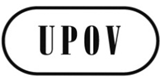 ETWF/47/25 
ORIGINAL:  EnglishDATE:  November 24, 2016INTERNATIONAL UNION FOR THE PROTECTION OF NEW VARIETIES OF PLANTS INTERNATIONAL UNION FOR THE PROTECTION OF NEW VARIETIES OF PLANTS INTERNATIONAL UNION FOR THE PROTECTION OF NEW VARIETIES OF PLANTS GenevaGenevaGeneva2.3(a) to read “varieties resulting from crossings    3 trees (one-year-old grafts) or    5 budsticks or”3.3.2to add ASW 4 (c) Observation of color by eye3.4to read:“3.4.1 Varieties resulting from crossing: Each test should be designed to result in a total of at least 3 trees.“3.4.2 Varieties resulting from mutation: Each test should be designed to result in a total of at least 9 trees.”4.1.4to read “Unless otherwise indicated, for the purposes of distinctness, all observations on single plants should be made on 3 plants or parts of plants taken from each of 3 plants and any other observations made on all plants in the test, disregarding any off-type plants.  In the case of observations of parts taken from single plants, the number of parts to be taken from each of the plants should be 5.”4.2.2to add “In the case of a sample size of 3 plants no off-types are allowed.”4.2.3to be deleted5.3to add Chars. 1, 2, 15, 30Table of Chars.to delete information in field for growth stages (duplication of labels for characteristics covering several characteristics)Char. 1- to be indicated as VG- to add (*)Char. 2- to provide example variety or delete state 6- to add (*)Char. 5- to move wording in brackets to 8.2- to read “Young shoot: intensity of anthocyanin coloration of apex”- to add state 1 “absent or very weak”Char. 10to have states from “very low” to “very high” Char. 13to move wording in brackets to 8.2Char. 15- to add explanation that observations should be made on the upper half of the leaf- to check whether to delete state 3 “bidentate”- to add (*)- to correct spelling of example variety “Royal Roussillon” (double “s”, throughout TG)Char. 19to have states from “low” to “high”Char. 20to have notes 1, 2, 3Char. 21“Petiole: intensity of anthocyanin coloration of upper side”Char. 22to delete “predominant”Char. 26to move wording in brackets to 8.2Char. 27to check when to be observedChar. 28- to read “Sepal: attitude”- to add illustrationsChar. 31- to have a different grid for the explanation as in Ad. 30 (different states of expression 7-8)- to delete example variety “Sant’ Ambrogio” from state 4Char. 33to read “Fruit: width in lateral view”Char. 34to read “Fruit: width in ventral view”Char. 35to have states from “low” to “high” Char. 36to have states from “very low” to “high” Char. 37to add illustrationsChar. 41to move wording in brackets to 8.2Char. 48to add example varietiesChar. 50- state 1 to read “isolated spots”- state 3 to read “covered all over with very small spots”Char. 51- to invert first states to have white (1) and whitish green (2)- to replace “cream” with “yellowish white”Char. 53to add explanation “Firmness of the flesh is observed by squeezing the fruit.”Char. 54to have states from “low” to “high” Char. 59to replace hyphen with “to” in all intermediate states8.1 (a) to (d)to read “Unless otherwise stated, all o Observations on …”8.1 (a)to replace “winter season” with “dormant season”8.1 (b)to delete “in summer”8.1 (d)to read “Fruit/Stone: All observations on the fruit and stone should be made on 15 fruits, five from each of three trees.  In the case of ten trees, 20 fruits should be observed, two from each tree”Ad. 2state 3 to read “upright to spreading”Ad. 6to read: “Observations should be made…”Ad. 13to review illustration (not appropriate for apex)Ad. 24to read: “Observations and measurements should be made…”Ad. 26state 1 to read “elliptic”Ad. 27to read: “Observations should be made…”Ad. 30, 31to have two different grids in Ad. 30 and 31Ad. 30, 31 ,32, 33, 34, 35, 36, 42to be moved to 8.1(d)Ad. 40to read: “Observations should be made…”Ad. 58to read: “Observations or measurements should be made when 5-10% of the flowers are open”8.3- to add sentence/ tilte “Synonyms of example varieties”- to check whether trademarks are included in the synonyms and if so, delete them- to delete “Velkopavlovická” as synonym for “Magyar kajszi”- to delete “Rutbhart” and its synonym “Early Blush®”TQ 5to add Chars. 1, 2. 15, 30TQ 5.1, 5.3, 5.5to complete to have full scale (all nine states and notes)Cover pageto delete “Other associated UPOV documents”2.2to read “The material is to be supplied in the form of bud sticks or trees.”2.3to read “The minimum quantity of plant material, to be supplied by the applicant, should be: 8 one-year-old grafted trees or 10 bud sticks”3.1.3to read “The growing cycle is considered to be the period ranging from the beginning of active vegetative growth or flowering, continuing through active vegetative growth or flowering and fruit development and concluding with the harvesting of fruit.”3.3.2to check whether to be deleted4.2 to add new paragraph 4.2.2 to read “For the assessment of uniformity of vegetatively propagated varieties, a population standard of 1% and an acceptance probability of at least 95% should be applied. In the case of a sample size of 8 plants, no off-types are allowed.”5.3to add grouping characteristicsTable of Chars.to add example varietiesChar. 1to be deletedChar. 2- to be indicated as QN- to read “Tree: vigor”Char. 4- to be indicated as QL - to read “Trunk: texture of bark”- to have states striate (1) and grooved (2)Char. 5- to be indicated as QL- to have notes 1 and 9Char. 6- to have states “sparse”, “medium”, “dense”- to be indicated as VGChar. 7- to be indicated as QL and VG- to read “Shoot: zigzag alignment”- to have states absent (1) and present (9)Char. 8- to be indicated as QL- to have states erect (1) and drooping (2)Char. 10- to be indicated as MG/VG- to read “Branch: attitude”to have states erect (1), semi-erect (3), horizontal (5)Char. 12- to be indicated as VG- to read “Leaf blade: length”- to have states short (3), medium (5), long (7)Char. 13- to read “Leaf blade: intensity of green color of upper side”- state 5 to read “medium green”- to delete state “other” Char. 14- to be indicated as PQ and VG- to have states lanceolate (1), oblong (2), spatulate (3)Char. 15- state 2 to read “obtuse”- state 3 to read “rounded”Char. 16- to have states acute (1), acute to obtuse (2) and obtuse (3)Char. 19to have states from “low” to “high” (ratio, see TGP/14)Char. 20- to check whether to read “…on lower side”- to have states from “sparse” to “dense”Char. 21to check whether to add state 5 “medium”Char. 23- to read “Time of flowering” - to clarify state “phased”Char. 25- to check whether to read “Petal: color”- state 3 to read “light yellow” or “medium yellow”Char. 26- state 1 to read “light brown” or “medium brown”- to check wording of states 4 and 5 (dark black doesn’t exist)Char. 30to have states from “low” to “high” (ratio, see TGP/14)Char. 35to have states from “low” to “high” (ratio, see TGP/14)Char. 37state 3 to read “strong”Char. 38to check name of characteristic Char. 41to have states from “narrow” to “broad”Char. 43to replace state “other” with appropriate state(s) of expressionChar. 44state 4 to read “more than three”Char. 45- state 3 to read “medium yellow” or “dark yellow”- to replace state “other” with appropriate state(s) of expression8., 9., 10.to be completedCover page- to check the coverage of the Test Guidelines in relation to the UPOV codes (GRIN)- to add Vaccinium elliottii1.to review coverage of the Test Guidelines2.2to read “The material is to be supplied in the form of plants”2.3to read “The minimum quantity of plant material, to be supplied by the applicant, should be: 5 plants”3.1.3- to delete second sentence- to review wording and clarify the notion of “satisfactory” (e.g. quantity & juvenile?)5.3to add Characteristic 1Table of Chars.- to review example varieties in the Table of characteristics and agree them with Interested Experts (high/low chilling)- to check whether to add new characteristic “Leaf: anthocyanin coloration of lower side”- to check whether to add new characteristic “Young shoot: anthocyanin coloration”- to check whether to add new characteristic “Leaf: color of edge”; to be indicated as QL; with states red (1) with example variety “DrisBlueTen” and green (2)- to check whether to add new characteristic “Leaf: glossiness” with 3 states; to be indicated as QNChar. 2to add example varieties:- “Cargo” and “Spartan” for state 1- “Draper” for state 2- “Blue Ribbon” for state 3Char. 4- to add example varieties - to have notes 1,2,3Char. 10- to read “Leaf: intensity of green color of upper side”- to delete state 1 “yellow”- to have states light (1), medium (2), dark (3)- to be indicated as QNChar. 13- to move brackets to 8.2- to add explanation on where/how to observeChar. 14state 3 to read “cylindric”Char. 15- to delete states 1 and 9- to have notes 1, 3, 5Char. 16to have notes 1, 2, 3, 4Char. 17to add example varieties:- “Atlantic” for state 2- “Bluejay” for state 3Char. 20to add example varieties “Emil” and “Putte” for state 1Char. 24to add explanationChar. 25- to add explanation- to add example varieties	- “Nelson” and “Olympia” for state 1	- “Denis” for state 7- to have notes 1, 2, 3, 4Char. 27- to add example varieties:	- “Pink Lemonade” for state 5	- “Emil, Freda, Putte” for state 6- to move text in brackets to 8.2- to review order of statesChar. 30to add explanation on how to assessChar. 31to delete (*)Char. 32to read “Time of beginning of vegetative growth”Char. 33to be reorderedChars. 34, 36to add underline “Only …shoots:”Char. 37to be deletedChar. 38to be moved after Char. 11Char. 39to delete underliningChar. 40to be reordered8.1 (b)to delete “in early summer”Ad. 17to read “Observations should be made on outer side.”Ad. 19to read “Observations should be made on…”9.to check whether to add additional literature references (other than German and Polish references)TQ 1to add a box for interspecific hybridsTQ 5to add Char. 1TQ 5.4 to 5.6to complete to have full scale (all nine states and notes)Generalto correct botanical name “Castanea crenata Sieold & Zucc.” to “Castanea crenata Siebold & Zucc.” (throughout TG: cover page, Chapter 1, TQ 1)4.2.2to read “For the assessment of uniformity of vegetatively propagated varieties,…”Table of Chars.to check spelling of example variety ”Boumette(A)” (“Bournette(A)”?)Char. 3to read “Current season's shoot: thickness”Char. 5- to read “Current season's shoot: arrangement of leaves”- state 1 to read “opposite”- state 2 to read “alternate”Char. 7to read “Current season's shoot: density of lenticels”Char. 8- to delete underlining- to delete (d) (explanation provided in Ad. 8)Char. 10state 3 to read “short”Char. 19to add (+) see Ad.19Char. 29to underline “Poly-embryonic varieties only”Char. 31to have states broad ovate (1), medium ovate (2), circular (3), medium oblate (4), broad oblate (5)Char. 33- to delete MS- to have notes 3, 5, 7Char. 34to add (+) see Ad. 34Char. 35- to be indicated as QL- state 2 to read “conspicuous”Char. 36- to be indicated as QL- to have states absent (1) and present (9)Char. 38to add explanation “Observations should be made on height, width and thickness of the nut.”Char. 41to add underlining to “Mono-embryonic varieties only”Ad. 31to update grid as follows: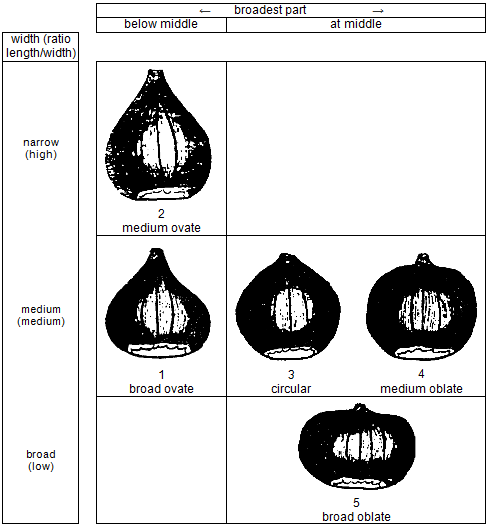 Ad. 39to read “The adherence to kernel should be determined by observation of the ease of peeling the seed coat by hand following steaming or roasting . Nuts should be cut in half before steaming or roasting.”Ad. 42to read “The time of leaf bud burst is when 20% of buds show green color at the top of bud.”Ad. 43to read “The time of female flowering is when 50% of the flowers are fully open.”Ad. 44to read “The time of female flowering is when 50% of the flowers are fully open.”Ad. 45to read “The time of maturity for consumption is when 50% nuts are harvested.”8.3- to be moved to 8.1 (f)- to replace “grain” with “embryo”9. to present literature references in alphabetical orderTQ 5to be completed (same as grouping characteristics)TQ 6to add example1.2to be deleted2.2to check whether to read “The material is to be supplied in the form of young trees.”2.3to check whether to read “… 5 off-shoots or 20 tissue-cultured plantlets” or “… 5 young trees”3.1.2to be deleted3.1.4to check whether to read “Each test should be designed to result in a total of at least 5 trees.”4.1.4to check number of plants or parts of plants (5?)4.1.6to be deleted4.2.3to check whether to read “For the assessment of uniformity of vegetatively propagated varieties, a population standard of 1% and an acceptance probability of at least 95% should be applied. In the case of a sample size of 5 plants, 1 off-type is allowed.”5.3to add grouping characteristicsTable of Chars.- to add example varieties- to check methods of observation Char. 1- to read “Young plant: intensity of green color of shoot”- to have states light (1), medium (3), dark (5)Char. 2to be indicated as VGChars. 3, 4to be moved to the end of the Table of Chars.Char. 5- to improve illustration- to read “Plant: attitude of foliage”- to have states “upright”, “intermediate”, “drooping”Char. 6to be indicated as MG/VGChar. 8to read “Leaflet: width”Char. 9- to read “Leaflet: color on lower side” - to be indicated as PQ- state 3 to read “bluish green”Char. 10- state 1 to read “yellow”- state 3 to read “black”Chars. 11, 12to be moved after Char. 16Char. 11to read “Peduncle: length”Char. 12to read “Peduncle: width”Char. 13to read “Inflorescence: length of central axis”Char. 14to read “Inflorescence: shape of spathe”Char. 15- to read “Inflorescence: density of spikelets”- state 1 to read “sparse”- state 3 to read “dense”Char. 17to read “Infructescence: number of fruits per strand”Char. 18- to check colors- to move “Khalal (Besr) Stage” to 8.3 as growth stagesChar. 19- to move “Tamar Stage” to 8.3 as growth stages- to have states green, yellow, orange, light red, medium red, dark red, blackChar. 20- to check states (TGP/14) and adapt Ad. 20 accordingly- to check example variety for state 2 (synonyms?)Char. 21to check states (TGP/14) and adapt Ad. 21 accordinglyChar. 22to check states (TGP/14) and adapt Ad. 22 accordinglyChar. 23to delete indication of lengthChar. 24- to delete indication of width- state 3 to read “broad”- state 4 to read “very broad”Char. 25to read “Fruit: type”Char. 26- to check wording of states of expression- to read “Flesh: texture”Char. 27to add explanationChar. 28to be checked (to be indicated as QN?)Char. 31to have states “short”, “medium”, “long”Char. 32to replace “cream” with appropriate color (see TGP/14)Char. 33- to check whether to be indicated as VG only- to check wording of states of expression (at base, at bottom?)Ad. 10to be deleted (no illustrations for color)Ad. 11to be provided in English Ad. 18to be deleted (no illustrations for color)Ad. 19to be deleted (no illustrations for color)Ad. 31to be provided in EnglishAd. 33to be provided in English10.to be completed2.3to read “The minimum quantity of plant material, to be supplied by the applicant, should be: 5 plants”3.4.1to read “Each test should be designed to result in a total of at least 5 plants.”4.1.4to read “Unless otherwise indicated, for the purposes of distinctness, all observations on single plants should be made on 5 plants or parts taken from each of 5 plants and any other observations made on all plants in the test, disregarding any off-type plants. In the case of observations of parts taken from single plants, the number of parts to be taken from each of the plants should be 2.”4.2.2to read “For the assessment of uniformity of vegetatively propagated varieties, a population standard of 1% and an acceptance probability of at least 95% should be applied. In the case of a sample size of 5 plants, no off-type is allowed.”Table of Chars.- to add example varieties- to check whether to add new Char. “Husk: neck” with states 1 “absent”, 9 “present” with illustrationChars. 1 to 4to read “Tree:…” (instead of “Plant”)Char. 1to be indicated as PQChar. 2 - to be indicated as VG- state 3 to read “tall”- to add explanationChar. 3to add explanationChar. 5to add explanation on which stem/where to be observedChar. 10- to review order of states: ovate (1), lanceolate (2), elliptic (3), oblong (4), obovate (5), oblanceolate (6)- to move illustration for “oblanceolate” one row upChar. 11- to add explanation- to add new state 5 “rounded” with example variety “Nelmak 26”- to check whether to have two separate apex and tip characteristicsChar. 12to add explanationChar. 14- to have notes 1, 2, 3- to read “Leaf blade: depth of incisions of margin”Char. 16to be deletedChar. 17- to review order of colors according to TGP/14 (red, purple, brown)- to add explanation on when to observe leaf colorChar. 23to add explanation on how to observeChar. 24- wording in brackets to be moved to 8.2- to add new state “elliptic” with example variety “Nelmak 1”Char. 26to add explanation on where to be observedChar. 30to be moved before Char. 6Char. 31to be moved before Char. 8Char. 34- to read “Kernel: micropyle”- state 3 to read “fully open”Char. 36to add (+) and use same explanation as for Char. 358.1 (a)to check whether to be improvedAd. 4to read “… at time”Ad. 10to review order of states (see comment on Char. 10)Ad. 31to add illustration/ drawing 3.4.1to read “In the case of vegetatively propagated varieties, each test should be designed to result in a total of at least 5 trees.”4.1.4number of parts to be taken from each of the plants should be indicated as 24.2.5to read “For the assessment of uniformity of seed-propagated hybrid varieties,…”Char. 1to check whether to provide example variety for state 5Char. 11to delete underliningChar. 15- to be moved to the end of the table of characteristics- to be indicated as MG/VGChar. 20- to delete (c) (see Ad. 20)- to replace “cream” with “yellowish white”Char. 28to reorder states as follows: ovate (1), elliptic (2), oblong (3), obovate (4), pyriform (5), obovate waisted (6)Char. 29to add  (+) with same explanation as in Char. 28Char. 31to be indicated as PQChar. 37to add (+) and explanation “To be assessed with the help of a penetrometer.”Char. 38to add (+) and explanation “To be assessed with the help of a refractometer.”8.1to add new explanation with the illustration used in Ads. 7 and 10 to apply to Chars. 7, 8, 108.1 (c)- to underline “Inflorescence”- to read “Observations on the inflorescence should be made…”Ads. 7, 10to be deleted and moved to 8.1Ad. 11to read state 9 “present” (instead of 2)Ad. 28to review order of states in the grid (see comment on Char. 28Ad. 35to read “transversal” (instead of transverse)1.2to be checked (current coverage according to last years’ TWF report)3.3.2to be checkedTable of characteristicsto add more example varietiesChar. 1to read “Tree: vigor”Char. 5to have states greyish (1), greenish brown (2), orange brown (3), brown (4)Char. 7- to add explanation and clarify how to assess (area, length …?)- to check whether to reduce scaleChar. 9state 1 to read “none or few”Char. 14to have states from “low” to “high” Char. 15- to review order of states according to TGP/14 (see Ad. 15)- state 2 to read “elliptic rounded”- state 3 to read “rounded elliptic”Char. 19- to read “Leaf blade: margin”- to move wording in brackets to 8.2Char. 22to read “Leaf: ratio length of petiole/length of blade”Char. 32to read “Anthers: intensity of anthocyanin coloration”Chars. 33 to 38to be moved after Char. 29Char. 36to move wording in brackets to 8.2Char. 37to read “Petal: color of upper side”Char. 38to read “Petal: color of lower side”Char. 46to check wording of characteristic name (see TGP/14)Char. 47to add explanation to explain ground color (see TGP/14)Char. 51to clarify weak and strong flush and to provide illustrations (could the states be “solid”, “flush”, “stripes”?)Char. 52- to add explanation- to check method of observationChars. 66, 67, 69, 70to add explanationAd. 14to have illustration on ratio onlyAd. 15to review order of statesAd. 42to have illustration on ratio onlyAd. 61to review explanationAd. 64, 71to improve quality of text in the illustrationCover pageto add Spanish common names “Piñón, Jatropha”3.4to read “In the case of vegetatively propagated trees, each test should be designed to result in a total of at least 5 trees.  In the case of seed propagated trees, each test should be designed to result in a total of at least 15 trees.”4.1.4the number of parts to be taken from each of the plants should be indicated as 24.2.3to delete second sentence on uniformity assessment of seed-propagated characteristicsTable of Chars.to add example varietiesChars. 2, 3, 4to be indicated as MS/VGChar. 4to have states from “low” to “high” Char. 8to check whether to be observed on young leaves as wellChar. 10to be indicated as MS/VGChar. 12to be indicated as VGChars. 14, 15, 16to be indicated as MS/VGChar. 16to have states from “low” to “high” Char. 18to delete (d), add (+) with explanation to read “Observations should be made on the middle part of the fruiting area at the time just before fruit maturity.”Chars. 19, 20, 21, 22, 23to be indicated as MS/VGChar. 22to have states from “low” to “high” Char. 25, 26, 27, 28to be indicated as MS/VGChar. 27to have states from “low” to “high” Char. 30- to read “Endocarp: glossiness” and have states absent (1) and present (9) - to be indicated as VGChar. 31- to have states from “weak” to “strong”- to be indicated as VG8.1 (c)to read “Inflorescence and flower:  Observations on the inflorescence and flower should be made at the time of first full flowering.”8.1 (d)to be deleted8.1 (e)to replace “fruiting region” with “fruiting area”8.2to be completedTQ 5to add all states of expression to have full scales 1.to delete “which are vegetatively propagated”4.1.6to be deletedTable of characteristicsto add more example varietiesChar. 4to be moved after Char. 2Char. 5to delete (b) and to move explanation to 8.2 (covers only Char. 5)Char. 6to read “Young shoot: intensity of anthocyanin coloration of growing tip”Char. 8to be indicated MS/VGChar. 11to have states from “low” to “high” and update illustration accordinglyChar. 15to reorder states of expression: ovoid (1), globose (2), ellipsoid (3)Char. 16to move “reddish brown” after “dark brown”Char. 19to check whether to replace “cream” with appropriate color or delete state “light cream”Char. 20to check wording of characteristic (relative area of over color/distribution/pattern?)Char. 28to check whether this characteristic is suitable for DUS examinationChar. 29to read “Nut: suture”Char. 30to be indicated as PQChar. 33to have states from “low” to “high”Char. 34to have states green (1), yellowish green (2), yellow (3), purple (4)8.1 (b)to be moved to 8.2 and become Ad. 58.1 (c) to delete “vigorous” 8.1 (e)- to delete “All”- to delete “typical” Ads. 8, 9, 10to be moved to 8.1Ad. 11illustration to be updated (see comment on Char. 11)Ads. 13, 14to be completedAd. 33to read “Crack 10 nuts that are ready for consumption. Remove and weigh the kernels and assess the average weight.”TQ 4.2to be completedTQ 6to be completed1.to check wording “for fruit use”4.2to add new paragraph 4.2.3 to read “For the assessment of uniformity of vegetatively propagated varieties, a population standard of 1% and an acceptance probability of at least 95 % should be applied.  In the case of a sample size of 5 plants, no off-types are allowed.”4.3.3to be deletedTable of Chars.- to delete “(EUR)” from example varieties throughout the Table of Characteristics- to review example varieties and circulate them for approval by correspondence to the Interested ExpertsChar. 4- to be indicated as QN- to have states	- narrow elliptic (3) with example varieties “, Daifeng, Daixiang, Hartley, 	Liaoning 1, Payne,Shangsong 6, Vina	- medium elliptic (5) with example varieties “Corne, Franquette, Marbot”	- broad elliptic (7) with example varieties “Adam 10, Chase D 9”Char. 5to delete (*)Char. 10to have states broad ovate (1), ovate (2), triangular (3), elliptic (4), circular (5), broad elliptic (6), oblong (7)Char. 11- to read “Nut: shape in ventral view”- to move wording in brackets to Ad. 11to have states broad ovate (1), triangular (2), ovate (3), circular (4), broad elliptic (5), oblate (6)Char. 20- to delete example variety “Milotai intenzív (EUR)” from state 3- to move example variety “Tiszacsécsi 83 (EUR)”from state 4 to state 3Char. 22to add state 5 “very thick” with example varieties “Aodidaguanmao” and “Jilong”Char. 23- state 2 to read “coriaceous”- state 3 to read “ligneous”Char. 27- to add state 5 “very difficult” with example varieties “Aodidaguanmao” and “Jilong”- to delete example variety “Milotai 10 (EUR)” from state 28.1 (c)- to be moved to 8.2 and become Ad. 4- to read “.. on lateral leaves…”Ad. 4to be updated (see comment on Char. 4)Ad. 5to improve illustrationAd. 10to use updated grid: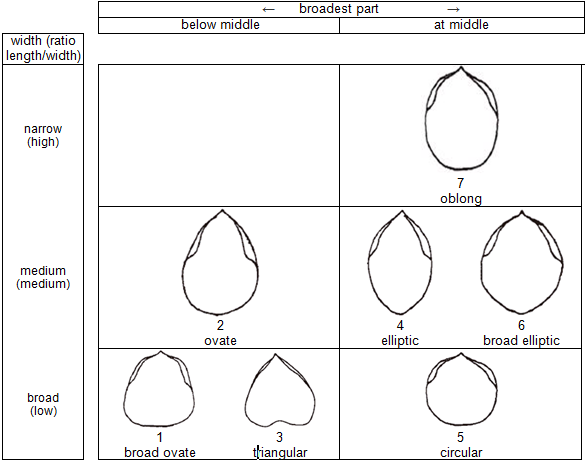 Ad. 11- to add “Observations should be made facing the suture.”- to move illustration for “broad ovate” one row upAd. 12- to move illustration for “elliptic” one row up- to move illustration for “circular” one row upAd. 22to delete indication of primary and secondary dividing membranesAd. 24to be deletedAd. 27second sentence to read “Assess the ease of removal…”9.to check formatting of literatureTQ 5.4to be deletedSubjectRelevant document(s)Chestnut (Castanea sativa Mill.) (Revision)TG/124/4(proj.3)Papaya (Carica papaya L.) (Revision)TG/264/2(proj.8)*Walnut (Juglans regia L.) (Revision)TG/125/7(proj.4)Apricot (Prunus armeniaca L.) (Revision)Argania (Argania spinosa (L.) Skeels)*Blueberry (Vaccinium angustifolium Aiton; V. corymbosum L.; V. formosum Andrews; V. myrtilloides Michx.; V. myrtillus L.; V. virgatum Aiton; V. simulatum Small) (Revision)Black Walnut (Juglans nigra L.)Date Palm (Phoenix dactylifera )*Japanese Plum (Prunus salicina Lindl.) 
(Partial revision: Characteristic 42)*Macadamia (Macadamia integrifolia Maiden et Betche, Macadamia tetraphylla L.A.S. Johnson) (Revision)Pistachio (Pistacia L.)Physic Nut (Jatropha curcas L.)Sweet Cherry (Prunus avium L.) (Revision)I.  MEMBERSI.  MEMBERSI.  MEMBERSaFRICAN INTELLECTUAL PROPERTY ORGANIZATION (OAPI)aFRICAN INTELLECTUAL PROPERTY ORGANIZATION (OAPI)aFRICAN INTELLECTUAL PROPERTY ORGANIZATION (OAPI)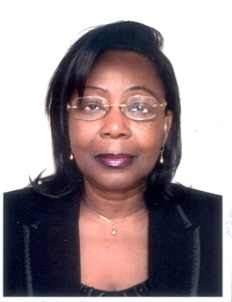 Juliette AYITE DOUMATEY (Madame), Directeur Général Adjoint, Organisation africaine de la propriété intellectuelle (OAPI), B.P. 887, Yaoundé  
(tel.: +237 222 20 57 12  fax: +237 222 20 57 27  e-mail: ayijuliette@gmail.com)Juliette AYITE DOUMATEY (Madame), Directeur Général Adjoint, Organisation africaine de la propriété intellectuelle (OAPI), B.P. 887, Yaoundé  
(tel.: +237 222 20 57 12  fax: +237 222 20 57 27  e-mail: ayijuliette@gmail.com)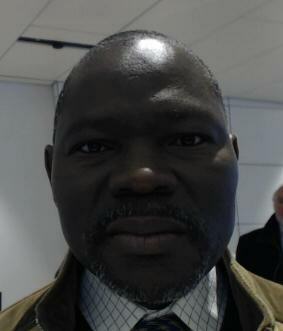 Dosso MÉMASSI, Directeur, Département de la protection de la propriété industrielle, Organisation africaine de la propriété intellectuelle (OAPI), BP 887, Yaoundé  
(tel.: +237 222 20 57 29  fax: +237 222 20 57 27  e-mail: dossomemassi@gmail.com)Dosso MÉMASSI, Directeur, Département de la protection de la propriété industrielle, Organisation africaine de la propriété intellectuelle (OAPI), BP 887, Yaoundé  
(tel.: +237 222 20 57 29  fax: +237 222 20 57 27  e-mail: dossomemassi@gmail.com)australiaaustraliaaustralia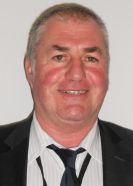 Nik HULSE, Chief of Plant Breeders’ Rights, Plant Breeder's Rights Office, IP Australia, 47 Bowes Street, Phillip ACT 2606
(tel.: +61 2 6283 7982   e-mail: nik.hulse@ipaustralia.gov.au)Nik HULSE, Chief of Plant Breeders’ Rights, Plant Breeder's Rights Office, IP Australia, 47 Bowes Street, Phillip ACT 2606
(tel.: +61 2 6283 7982   e-mail: nik.hulse@ipaustralia.gov.au)brazilbrazilbrazil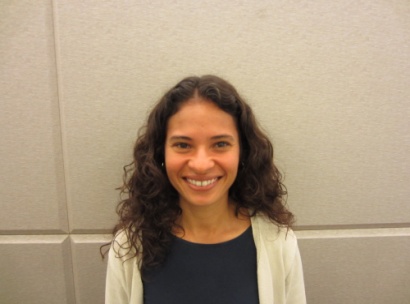 Stefânia PALMA ARAUJO (Ms.), Federal Agricultural Inspector, National Plant Variety Protection Service (SNPC), Ministry of Agriculture, Livestock and Food Supply, Esplanada dos Ministérios, Bloco 'D', Anexo A, Sala 252, Brasilia D.F. 70043-900
(tel.: +55 61 3218 2547/2549  e-mail: stefania.araujo@agricultura.gov.br)Stefânia PALMA ARAUJO (Ms.), Federal Agricultural Inspector, National Plant Variety Protection Service (SNPC), Ministry of Agriculture, Livestock and Food Supply, Esplanada dos Ministérios, Bloco 'D', Anexo A, Sala 252, Brasilia D.F. 70043-900
(tel.: +55 61 3218 2547/2549  e-mail: stefania.araujo@agricultura.gov.br)BULGARIABULGARIABULGARIA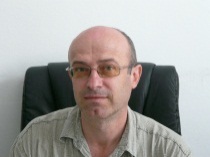 Diliyan Rusev DIMITROV, Chief Expert DUS Testing, Executive Agency for Variety Testing, Field Inspection and Seed Control (EAVTFISC), 125 Tsarigradsko Shose Bldv., Block 1, 1113 Sofia  
(tel.: +359 887 49 77 66  fax: +359 2 870 65 17  e-mail: ddimitrov@iasas.government.bg)Diliyan Rusev DIMITROV, Chief Expert DUS Testing, Executive Agency for Variety Testing, Field Inspection and Seed Control (EAVTFISC), 125 Tsarigradsko Shose Bldv., Block 1, 1113 Sofia  
(tel.: +359 887 49 77 66  fax: +359 2 870 65 17  e-mail: ddimitrov@iasas.government.bg)CANADACANADACANADA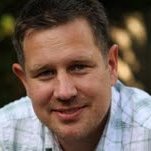 Marc DE WIT, Examiner, Plant Breeders' Rights Office, Canadian Food Inspection Agency (CFIA), Room 59-IE-334, 59 Camelot Drive, Ottawa Ontario K1A 0Y9
(tel.: +1 613 773 7198  fax: +1 613 773 7115  e-mail: Marc.deWit@inspection.gc.ca)Marc DE WIT, Examiner, Plant Breeders' Rights Office, Canadian Food Inspection Agency (CFIA), Room 59-IE-334, 59 Camelot Drive, Ottawa Ontario K1A 0Y9
(tel.: +1 613 773 7198  fax: +1 613 773 7115  e-mail: Marc.deWit@inspection.gc.ca)CHINACHINACHINA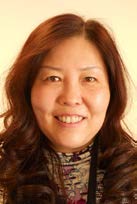 Dong PEI (Ms.), Research Professor, The Research Institute of Forestry/The Chinese Academy of Forestry, P.O. Box 1958, Beijing 100091
(tel.: +86 10 62889624  fax: +86 10 62872015  email: peigu@caf.ac.cn)Dong PEI (Ms.), Research Professor, The Research Institute of Forestry/The Chinese Academy of Forestry, P.O. Box 1958, Beijing 100091
(tel.: +86 10 62889624  fax: +86 10 62872015  email: peigu@caf.ac.cn)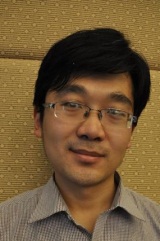 Qing-guo MA, Research Assistant, Research Institute of Forestry, Chinese Academy of Forestry, P.O. Box 1958, Beijing 
(tel.: +86 10 6288 8711  fax: +86 10 6287 2015  e-mail: mqg@caf.ca.cn)Qing-guo MA, Research Assistant, Research Institute of Forestry, Chinese Academy of Forestry, P.O. Box 1958, Beijing 
(tel.: +86 10 6288 8711  fax: +86 10 6287 2015  e-mail: mqg@caf.ca.cn)czech republic czech republic czech republic 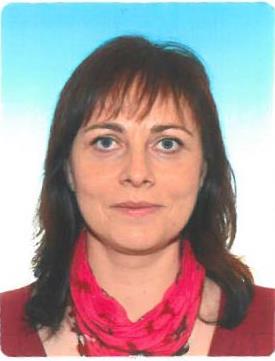 Andrea POVOLNÁ (Ms.), Head of DUS Department, National Plant Variety Office, Central Institute for Supervising and Testing in Agriculture (UKZUZ), Hroznová 2, 656 06 Brno  
(tel.: +420 737 267 221  e-mail: andrea.povolna@ukzuz.cz)Andrea POVOLNÁ (Ms.), Head of DUS Department, National Plant Variety Office, Central Institute for Supervising and Testing in Agriculture (UKZUZ), Hroznová 2, 656 06 Brno  
(tel.: +420 737 267 221  e-mail: andrea.povolna@ukzuz.cz)European union European union European union 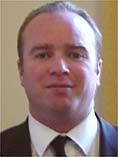 Martin EKVAD, President, Community Plant Variety Office (CPVO), 3, boulevard Maréchal Foch, CS 10121, 49101 Angers Cedex 02 
(tel.: +33 2 4125 6415  fax: +33 2 4125 6410  e-mail: ekvad@cpvo.europa.eu)Martin EKVAD, President, Community Plant Variety Office (CPVO), 3, boulevard Maréchal Foch, CS 10121, 49101 Angers Cedex 02 
(tel.: +33 2 4125 6415  fax: +33 2 4125 6410  e-mail: ekvad@cpvo.europa.eu)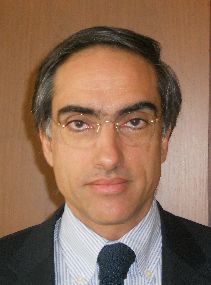 Carlos GODINHO, Vice-President, Community Plant Variety Office (CPVO), 3, boulevard Maréchal Foch, CS 10121, 49101 Angers Cedex 02 
(tel.: +33 2 4125 6413  fax: +33 2 4125 6410  e-mail: godinho@cpvo.europa.eu)Carlos GODINHO, Vice-President, Community Plant Variety Office (CPVO), 3, boulevard Maréchal Foch, CS 10121, 49101 Angers Cedex 02 
(tel.: +33 2 4125 6413  fax: +33 2 4125 6410  e-mail: godinho@cpvo.europa.eu)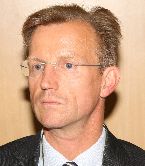 Dirk THEOBALD, Head of the Technical Unit, Community Plant Variety Office (CPVO), 3, boulevard Maréchal Foch, CS 10121, 49101 Angers Cedex 02 
(tel.: +33 2 4125 6442  fax: +33 2 4125 6410  e-mail: theobald@cpvo.europa.eu)Dirk THEOBALD, Head of the Technical Unit, Community Plant Variety Office (CPVO), 3, boulevard Maréchal Foch, CS 10121, 49101 Angers Cedex 02 
(tel.: +33 2 4125 6442  fax: +33 2 4125 6410  e-mail: theobald@cpvo.europa.eu)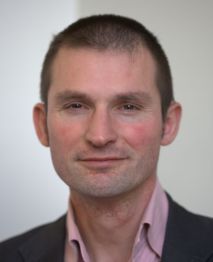 Jean MAISON, Deputy Head, Technical Unit, Community Plant Variety Office (CPVO), 
CS 10121, 49101 Angers Cedex 02, France
(tel.: +33 2 41 256 435  e-mail: maison@cpvo.europa.eu)Jean MAISON, Deputy Head, Technical Unit, Community Plant Variety Office (CPVO), 
CS 10121, 49101 Angers Cedex 02, France
(tel.: +33 2 41 256 435  e-mail: maison@cpvo.europa.eu)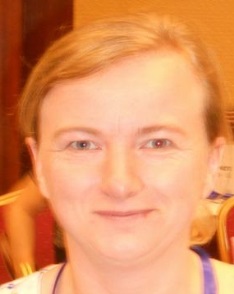 Urszula BRAUN-MLODECKA (Ms.), Techical Expert for Ornamental Plants/Fruit Crops, Community Plant Variety Office (CPVO), 3, boulevard Marechal Foch, CS 10121, 49101 Angers Cedex 02, France
(tel.: +33 (0)2 41 25 64 49   e-mail: braun@cpvo.europa.eu)Urszula BRAUN-MLODECKA (Ms.), Techical Expert for Ornamental Plants/Fruit Crops, Community Plant Variety Office (CPVO), 3, boulevard Marechal Foch, CS 10121, 49101 Angers Cedex 02, France
(tel.: +33 (0)2 41 25 64 49   e-mail: braun@cpvo.europa.eu)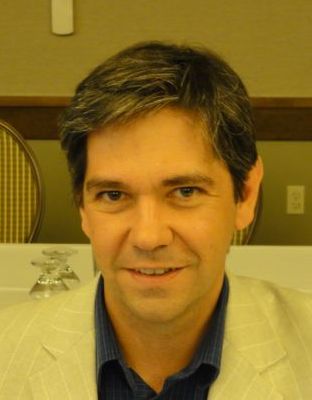 Sergio SEMON, Vegetable Expert, Community Plant Variety Office (CPVO), 3, boulevard Maréchal Foch, BP 101121, 49101 Angers Cedex 02 
(tel.: 33 2 41 25 64 34  fax: 33 2 41 25 64 10  e-mail: semon@cpvo.europa.eu)Sergio SEMON, Vegetable Expert, Community Plant Variety Office (CPVO), 3, boulevard Maréchal Foch, BP 101121, 49101 Angers Cedex 02 
(tel.: 33 2 41 25 64 34  fax: 33 2 41 25 64 10  e-mail: semon@cpvo.europa.eu)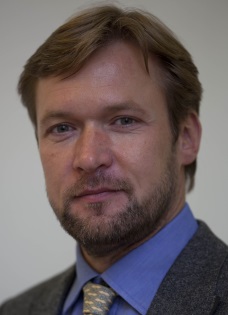 Jens WEGNER, Technical Expert for Ornamental Plants, Community Plant Variety Office (CPVO), 3, Boulevard Marechal Foch, CS 10121, 49101 Angers Cedex 02 
(tel.: +33 2 4125 6453  fax: +33 2 4125 6410  e-mail: wegner@cpvo.europa.eu)Jens WEGNER, Technical Expert for Ornamental Plants, Community Plant Variety Office (CPVO), 3, Boulevard Marechal Foch, CS 10121, 49101 Angers Cedex 02 
(tel.: +33 2 4125 6453  fax: +33 2 4125 6410  e-mail: wegner@cpvo.europa.eu)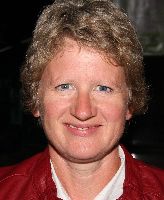 Annegret WEITZ (Ms.), Technical Expert Agricultural Crops, Community Plant Variety Office (CPVO), 3, boulevard Maréchal Foch, CS 10121, 49101 Angers Cedex 02 
(tel.: +33 2 41 25 64 37  fax: +33 2 41 25 64 10  e-mail: weitz@cpvo.europa.eu)Annegret WEITZ (Ms.), Technical Expert Agricultural Crops, Community Plant Variety Office (CPVO), 3, boulevard Maréchal Foch, CS 10121, 49101 Angers Cedex 02 
(tel.: +33 2 41 25 64 37  fax: +33 2 41 25 64 10  e-mail: weitz@cpvo.europa.eu)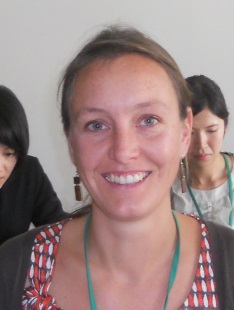 Laetitia DENECHEAU (Mme), Technical Expert for Ornamental Plants, Community Plant Variety Office/Office Communautaire de Variétés Végétales, 3, Bd. Maréchal Foch, CS 10021, 49101 Angers CEDEX 02 
(tel.: +33 2 41 25 64 32  fax: +33 2 41 25 64 10  e-mail: denecheau@cpvo.europa.eu)Laetitia DENECHEAU (Mme), Technical Expert for Ornamental Plants, Community Plant Variety Office/Office Communautaire de Variétés Végétales, 3, Bd. Maréchal Foch, CS 10021, 49101 Angers CEDEX 02 
(tel.: +33 2 41 25 64 32  fax: +33 2 41 25 64 10  e-mail: denecheau@cpvo.europa.eu)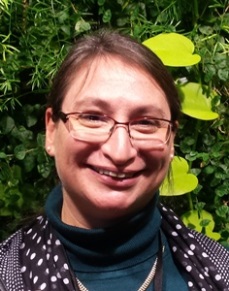 Ghislaine GUILBERT (Ms), Assistant, Technical Unit, Community Plant Variety Office (CPVO), 3 Boulevard Foch, F-49100 Angers  
(tel.: +33 2 4125 6439  fax: +33 2 4125 6410  e-mail: guilbert@cpvo.europa.eu)Ghislaine GUILBERT (Ms), Assistant, Technical Unit, Community Plant Variety Office (CPVO), 3 Boulevard Foch, F-49100 Angers  
(tel.: +33 2 4125 6439  fax: +33 2 4125 6410  e-mail: guilbert@cpvo.europa.eu)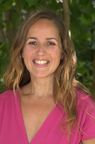 Aline NOGUES (Ms.), Assistant to the Head of the Technical Unit, Community Plant Variety Office (CPVO), 3, Boulevard Maréchal Foch, CS 10121, 49101 Angers  
(tel. +33 2 4125 6438  fax: +33 2 4125 6410  e-mail: nogues@cpvo.europa.eu)Aline NOGUES (Ms.), Assistant to the Head of the Technical Unit, Community Plant Variety Office (CPVO), 3, Boulevard Maréchal Foch, CS 10121, 49101 Angers  
(tel. +33 2 4125 6438  fax: +33 2 4125 6410  e-mail: nogues@cpvo.europa.eu)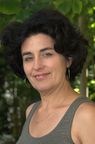 Laurence THEODORE (Ms.), Assistant to Technical Unit, Community Plant Variety Office (CPVO), 3, boulevard Maréchal Foch, CS 10121, 49101 Angers , France
(tel.: +33 2 41 256452  fax: +33 2 41 256410  e-mail: theodore@cpvo.europa.eu)Laurence THEODORE (Ms.), Assistant to Technical Unit, Community Plant Variety Office (CPVO), 3, boulevard Maréchal Foch, CS 10121, 49101 Angers , France
(tel.: +33 2 41 256452  fax: +33 2 41 256410  e-mail: theodore@cpvo.europa.eu)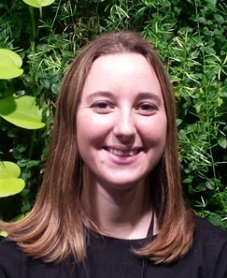 Julie FAOU (Ms.), Trainee, Council of the European Union, Community Plant Variety Office (CPVO), 3, boulevard Maréchal Foch, CS 10121, 49101 Angers , France
(tel.: +33 2 4125 6467  fax: +33 2 4125 6410  e-mail: faou@cpvo.europa.eu)Julie FAOU (Ms.), Trainee, Council of the European Union, Community Plant Variety Office (CPVO), 3, boulevard Maréchal Foch, CS 10121, 49101 Angers , France
(tel.: +33 2 4125 6467  fax: +33 2 4125 6410  e-mail: faou@cpvo.europa.eu)francefrancefrance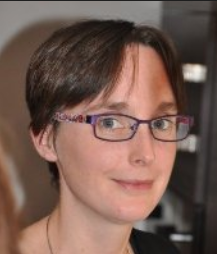 Carole DIRWIMMER (Ms.), Manager of Fruit DUS team, 4790 route des Vignères, 84250 Le Thor  
(tel.: +33 490 78 66 63  e-mail: carole.dirwimmer@geves.fr)Carole DIRWIMMER (Ms.), Manager of Fruit DUS team, 4790 route des Vignères, 84250 Le Thor  
(tel.: +33 490 78 66 63  e-mail: carole.dirwimmer@geves.fr)Rémi GUISNEL, French apple Examiner, INRA IRHS, rue Georges Morel 42, 49071 Beaucouzé Cedex  
(tel.: +33 241 22 56 00  e-mail: remi.guisnel@.inra.fr)Rémi GUISNEL, French apple Examiner, INRA IRHS, rue Georges Morel 42, 49071 Beaucouzé Cedex  
(tel.: +33 241 22 56 00  e-mail: remi.guisnel@.inra.fr)Laurence FEUGEY, French apple Examiner, INRA IRHS, rue Georges Morel 42, 49071 Beaucouzé Cedex  
(e-mail: laurence.feugey@inra.fr)Laurence FEUGEY, French apple Examiner, INRA IRHS, rue Georges Morel 42, 49071 Beaucouzé Cedex  
(e-mail: laurence.feugey@inra.fr)Eric MARTIN, French apricot Examiner, INRA GAFL, Domaine Saint Maurice, 67 allée des Chênes, CS 60094, 84143 Montfavet  
(tel.: +33 432 72 26 00  e-mail: eric.martin@inra.fr)Eric MARTIN, French apricot Examiner, INRA GAFL, Domaine Saint Maurice, 67 allée des Chênes, CS 60094, 84143 Montfavet  
(tel.: +33 432 72 26 00  e-mail: eric.martin@inra.fr)François LAURENS, Deputy Director, INRA IRHS, rue Georges Morel 42, 49071 Beaucouzé Cedex  
(e-mail: françois.laurens @inra.fr)François LAURENS, Deputy Director, INRA IRHS, rue Georges Morel 42, 49071 Beaucouzé Cedex  
(e-mail: françois.laurens @inra.fr)GEORGIAGEORGIAGEORGIA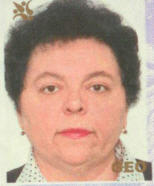 Nana PANTSKHAVA (Ms.), Chief Examiner, Department of Invention and New Varieties and Breeds, National Intellectual Property Centre (SAKPATENTI), 5, Antiokia Street, 3300 Mtskheta  
(tel.: +995 32 2 2525 33  fax: +995 599 927 956  e-mail: npantskhava@sakpatenti.org.ge)Nana PANTSKHAVA (Ms.), Chief Examiner, Department of Invention and New Varieties and Breeds, National Intellectual Property Centre (SAKPATENTI), 5, Antiokia Street, 3300 Mtskheta  
(tel.: +995 32 2 2525 33  fax: +995 599 927 956  e-mail: npantskhava@sakpatenti.org.ge)GermanyGermanyGermany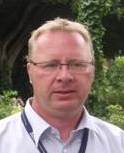 Erik SCHULTE, Head of Section Fruit and Genebank, Testing Station Wurzen, Federal Plant Variety Office, Torgauer Str. 100, 04808 Wurzen
(tel.: +49 3425 90 40 24  fax: +49 3425 90 40 20  e-mail: erik.schulte@bundessortenamt.de)Erik SCHULTE, Head of Section Fruit and Genebank, Testing Station Wurzen, Federal Plant Variety Office, Torgauer Str. 100, 04808 Wurzen
(tel.: +49 3425 90 40 24  fax: +49 3425 90 40 20  e-mail: erik.schulte@bundessortenamt.de)HUNGARYHUNGARYHUNGARY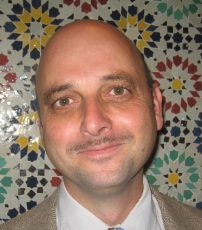 Zsolt SZANI, DUS Expert, Variety Testing Dept. for Horticultural Crops, National Food Chain Safety Office (NÉBIH), Keleti K. u. 24, 1024 Budapest  
(tel.: +36 70 4360656  e-mail: szanizs@nebih.gov.hu)Zsolt SZANI, DUS Expert, Variety Testing Dept. for Horticultural Crops, National Food Chain Safety Office (NÉBIH), Keleti K. u. 24, 1024 Budapest  
(tel.: +36 70 4360656  e-mail: szanizs@nebih.gov.hu)japanjapanjapan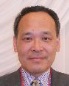 Katsumi YAMAGUCHI, Director, Plant Variety Protection Office, Intellectual Property Division, Food Industry Affairs Bureau, Ministry of Agriculture, Forestry and Fisheries (MAFF), 1-2-1 Kasumigaseki, Chiyoda-ku, 100-8950 Tokyo(tel.: +81 3 6738 6446 fax: +81 3 3502 6572 e-mail: katsumi_yamaguchi@nm.maff.go.jp)KENYAKENYAKENYA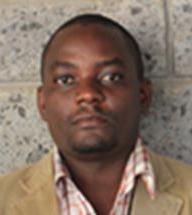 Edwin Mecha NYAMWAYA, Plant Examiner, Kenya Plant Health Inspectorate Service (KEPHIS), P.O. Box 49592, 00100 Nairobi  
(tel.: +254-720246216  e-mail: enyamwaya@kephis.org)MOROCCOMOROCCOMOROCCO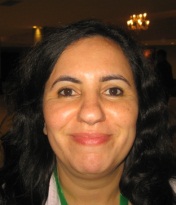 Ibtihaj BELMEHDI (Mrs.), Plant Certification and DUS Examination, Expert in charge of the Control and Certification of Fruit Species, Division of Seed and Plant Control, National Office of Sanitary Food Safety (ONSSA), Avenue Sidi Al Hafiane Cherkaoui, Al Irfane, Rabat Instituts, Rabat
(tel.: +212 537 778852 / +212 6 66835011 e-mail: ibtibelmehdi@hotmail.com)neTHERLANDSneTHERLANDSneTHERLANDS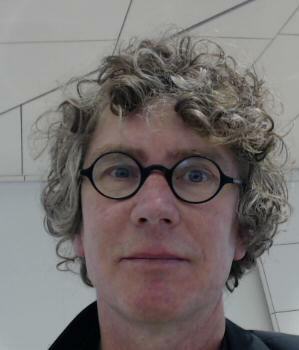 Marco HOFFMAN, Taxonomist / DUS Ornamental & Fruit Crops Specialist, Secretary to the ICNCP, Naktuinbouw DUS Ornamentals & Fruit, Sotaweg 22, 2371 GD Roelofarendsveen  
(tel.: +31 71 332 62 62  e-mail: m.hoffman@naktuinbouw.nl)new zealandnew zealandnew zealand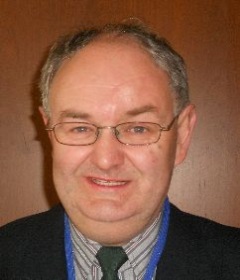 Christopher J. BARNABY, Assistant Commissioner / Principal Examiner for Plant Variety Rights, Plant Variety Rights Office, Intellectual Property Office of New Zealand, Ministry of Business, Innovation and Employment, Private Bag 4714, Christchurch 8140
(tel.: +64 3 9626206  e-mail: Chris.Barnaby@pvr.govt.nz)OMANOMANOMAN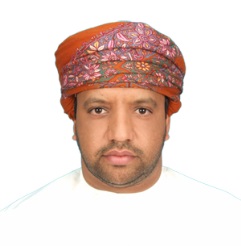 Rashid AL-YAHYAI, Associate Professor, College of Agricultural and Marine Sciences, Sultan Qaboos University, P.O.Box 34, Al Khod 123 
(tel.: +968 24141208  fax: +968 24413418  e-mail: alyahyai@squ.edu.om)POLANDPOLANDPOLAND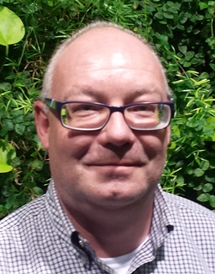 Piotr LASKOWSKI, DUS Examiner, Experimental Station for Cultivar Testing (SDOO), Zybiszów 1, 55-080 Katy Wroclawskie  
(tel.: +48 71 33 42 021  fax: +48 71 33 42 017  e-mail: p.laskowski@zybiszow.com.pl)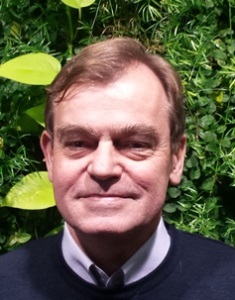 Jozef PERCZAK, Specialist for fruit crops, Research Centre for Cultivar Testing (COBORU), 63-022 Slupia Wielka  
(tel.: +48 61 28 52 341  fax: +48 61 28 53 558  e-mail: j.perczak@coboru.pl)REPUBLIC OF KOREAREPUBLIC OF KOREAREPUBLIC OF KOREA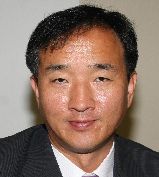 CHOI Su Yong, Senior Researcher, Korea Seed and Variety Service (KSVS), Ministry for Food, Agriculture, Forestry and Fisheries (MIFAFF), 119, Hyuksin-8-ro, Gimcheon City 740-220 
(tel.: +82 54 912 0201  fax: +82 54 912 0210  e-mail: seed1886@korea.kr)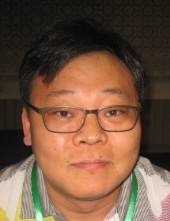 JANG Yong Seok, Examiner, National Forest Seed Variety Center (NFSVC), 72 Suhoeri-ro, Suanbo-myeon, Chungju-Si, Chungcheongbukdo 27495 
(tel.: +82 43 850 3321  fax: +82 43 850 3390  e-mail: mushrm@korea.kr)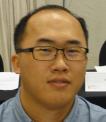 LEE Royoung, Examiner, National Forest Seed Variety Center (NFSVC), Korea Forest Service, 72 Suhoeli-ro, Suanbo-myeon, Chungju-si, Chungbuk 27495
(tel.: +82 43 850 3322  fax: +82 43 850 3390  e-mail: rubus250@korea.kr)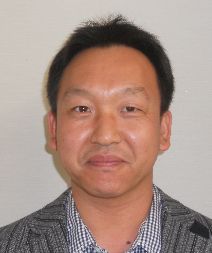 SHIN Woogeun, Agricultural Researcher, Variety Protection Division, Korea Seed and Variety Service (KSVS), 119, Hyuksin-8-ro, Gimcheon-city, Gyeongnam-do 740-220 
(tel.: + +82 54 912 0206  fax: +82 54 912 0210  e-mail: swgseed@korea.kr)ROMANIAROMANIAROMANIA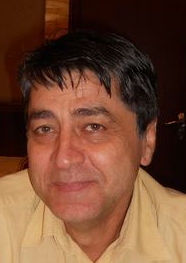 Marcel BUCIU (Ing.), Expert, Vegetables and Ornamental Plants and Fruit, State Institute for Variety Testing and Registration (ISTIS), Bd. Marasti 61, sector 1, 011464 Bucarest  
(tel.: +40 21 3177442  fax: +40 21 3184408  e-mail: marcel_buciu@istis.ro)Marcel BUCIU (Ing.), Expert, Vegetables and Ornamental Plants and Fruit, State Institute for Variety Testing and Registration (ISTIS), Bd. Marasti 61, sector 1, 011464 Bucarest  
(tel.: +40 21 3177442  fax: +40 21 3184408  e-mail: marcel_buciu@istis.ro)SLOVAKIASLOVAKIASLOVAKIA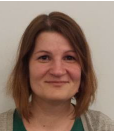 Marianna JAKUBOVA (Ms.), DUS and International Cooperation, Central Control and Testing Institute in Agriculture, Department of Variety Testing, Akademická 4, 949 01 Nitra  
(tel.: +421 37 655 1080  e-mail: marianna.jakubova@uksup.sk)Marianna JAKUBOVA (Ms.), DUS and International Cooperation, Central Control and Testing Institute in Agriculture, Department of Variety Testing, Akademická 4, 949 01 Nitra  
(tel.: +421 37 655 1080  e-mail: marianna.jakubova@uksup.sk)South AfricaSouth AfricaSouth Africa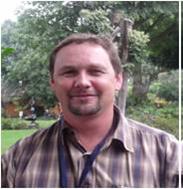 Hendrik VENTER, DUS Examiner, Directorate:  Genetic Resources, National Department of Agriculture, Forestry and Fisheries (DAFF),, Private Bag X 5044, Stellenbosch 7599
(tel.: +27 21 80 91 650  fax: +27 21 88 72 264  e-mail: henniev@daff.gov.za)Hendrik VENTER, DUS Examiner, Directorate:  Genetic Resources, National Department of Agriculture, Forestry and Fisheries (DAFF),, Private Bag X 5044, Stellenbosch 7599
(tel.: +27 21 80 91 650  fax: +27 21 88 72 264  e-mail: henniev@daff.gov.za)IIi.  organizationsIIi.  organizationsIIi.  organizationsInternational community of breeders of asexually reproduced ornamental and fruit varieties (ciopora)International community of breeders of asexually reproduced ornamental and fruit varieties (ciopora)International community of breeders of asexually reproduced ornamental and fruit varieties (ciopora)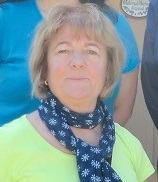 Dominique THÉVENON (Madame), Board member, Treasurer - CIOPORA, AIGN®, International Community of Breeders of Asexually Reproduced Ornamental and Fruit Plants (CIOPORA), Gänsemarkt 45, 20354 Hamburg , Germany 
(tel.: +33 4 90347149  e-mail: t.dominique4@aliceadsl.fr)Dominique THÉVENON (Madame), Board member, Treasurer - CIOPORA, AIGN®, International Community of Breeders of Asexually Reproduced Ornamental and Fruit Plants (CIOPORA), Gänsemarkt 45, 20354 Hamburg , Germany 
(tel.: +33 4 90347149  e-mail: t.dominique4@aliceadsl.fr)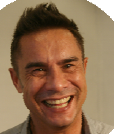 Burgert VAN DYK, Business Unit Manager, Head Technical Expert for fruit crops, Product Development and Evaluation, c/o SAPO Trust, Private Bag x 5023, PO Box 1191, Stellenbosch 7599, South Africa 
(tel.: +27 21 888 8463  e-mail: burgerw@saplant.co.za)Burgert VAN DYK, Business Unit Manager, Head Technical Expert for fruit crops, Product Development and Evaluation, c/o SAPO Trust, Private Bag x 5023, PO Box 1191, Stellenbosch 7599, South Africa 
(tel.: +27 21 888 8463  e-mail: burgerw@saplant.co.za)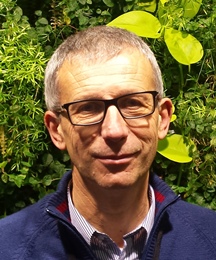 Bruno ESSNER, Chairman, Edifruits, Château de Noue, 02600 Villers-Cotterets, France 
(tel.: +33 323965650  e-mail: bessner@dalival.com)Bruno ESSNER, Chairman, Edifruits, Château de Noue, 02600 Villers-Cotterets, France 
(tel.: +33 323965650  e-mail: bessner@dalival.com)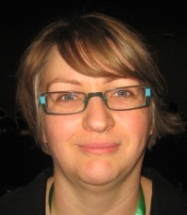 An VAN DEN PUTTE (Ms.), IP Manager, Better3fruit, 36, Steenberg, 3202 Rillaar  
(tel.: +32 16 241610  fax: +32 16 228895  e-mail: an@better3fruit.com)An VAN DEN PUTTE (Ms.), IP Manager, Better3fruit, 36, Steenberg, 3202 Rillaar  
(tel.: +32 16 241610  fax: +32 16 228895  e-mail: an@better3fruit.com)IV.  OFFICERSIV.  OFFICERSIV.  OFFICERSKatsumi Yamaguchi, ChairV.  OFFICE OF UPOVV.  OFFICE OF UPOVV.  OFFICE OF UPOV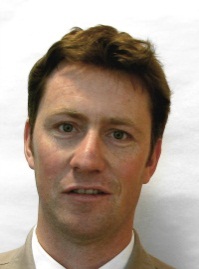 Ben RIVOIRE, Technical/Regional Officer (Africa, Arab Countries), International Union for the Protection of New Varieties of Plants (UPOV), Chemin des Colombettes 34, 
1211 Geneva 20, Switzerland
(tel.: +41 22 338 8426  fax: +41 22 733 0336  e-mail: ben.rivoire@upov.int)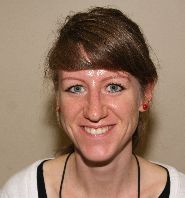 Romy OERTEL (Ms.), Secretary II, International Union for the Protection of New Varieties of Plants (UPOV), Chemin des Colombettes 34, 1211 Geneva 20, Switzerland
(tel.: +41 22 338 7293  fax: +41 22 733 0336  e-mail: romy.oertel@upov.int)SpeciesBasic Document(s)Leading expert(s)Interested experts (States/Organizations)Chestnut (Castanea sativa Mill.) (Revision)TG/124/4(proj.3)Mr. Katsumi Yamaguchi (JP)CN, ES, FR, HU, KR, NZ, QZ, ZA, OfficePapaya (Carica papaya L.) (Revision)TG/264/2(proj.8)Mr. Alejandro Barrientos-Priego (MX)BR, CN, IL, JP, KE, MY, OM, PH, QZ, TH, VN, ZA, Office*Walnut (Juglans regia L.) (Revision)TG/125/7(proj.4)Ms. Dong Pei (CN)ES, FR, HU, JP, KR, QZ, ZA, CIOPORA, OfficeSpeciesBasic Document(s)Leading expert(s)Interested experts (States/Organizations) Apricot (Prunus armeniaca L.) (Revision)TG/70/5(proj.1) Mr. Hennie Venter (ZA)AU, BG, CN, CZ, ES, FR, HU, IL, JP, KR, MA, NZ, PL, RO, QZ, CIOPORA, OfficeArgania (Argania spinosa (L.) Skeels)TG/ARGAN(proj.1)Ms. Ibtihaj Belmehdi (MA)IL, Office*Blueberry (Vaccinium angustifolium Aiton; V. corymbosum L.; V. formosum Andrews; V. myrtilloides Michx.; V. myrtillus L.; V. virgatum Aiton; V. simulatum Small) (Revision)TG/137/5(proj.2)Mr. Nik Hulse (AU)BR, CA, CZ, DE, JP, KR, NZ, PL, PT, QZ, RO, ZA, CIOPORA, OfficeBlack Walnut (Juglans nigra L.)TG/JUGLA(proj.2)Ms. Victoria Colombo (ES)CN, KR, QZ, ZA, OfficeDate Palm (Phoenix dactylifera )TG/PHOEN_DAC
(proj.1)Mr. Rashid Al-Yahyai (OM)BR, IL, MA, MX, TN, Office *Japanese Plum (Prunus salicina Lindl.) (Partial revision: Characteristic 42)TG/84/4 Corr.Ms. Urszula Braun-Mlodecka (QZ)CZ, ES, FR, HU, IT, JP, KR, NZ, ZA, CIOPORA, Office*Macadamia (Macadamia integrifolia Maiden et Betche, Macadamia tetraphylla L.A.S. Johnson)
(Revision)TG/111/4(proj.2)Mr. Nik Hulse (AU)BR, KE, MX, ZA, OfficePistachio (Pistacia L.)TG/PISTA(proj.1)Ms. Urszula Braun-Mlodecka (QZ)AU, IT, MX, ZA, OfficePhysic Nut (Jatropha curcas L.)TG/JATRO_CUR
(proj.1)Mr. Alejandro Barrientos-Priego (MX)BR, IL, QZ, OfficeSweet Cherry (Prunus avium L.) (Revision)TG/35/7Ms. Carensa Petzer (ZA)AU, BG, CZ, FR, HU, JP, KR, NZ, PL, QZ, RO, SK, CIOPORA, Office